ПРАВИТЕЛЬСТВО КРАСНОЯРСКОГО КРАЯПОСТАНОВЛЕНИЕот 13 июля 2023 г. N 579-пОБ УТВЕРЖДЕНИИ ПОРЯДКА ОПРЕДЕЛЕНИЯ ОБЪЕМА И ПРЕДОСТАВЛЕНИЯСУБСИДИИ АВТОНОМНОЙ НЕКОММЕРЧЕСКОЙ ОРГАНИЗАЦИИ "КРАЕВОЙЦЕНТР ПОДДЕРЖКИ И РАЗВИТИЯ ОБЩЕСТВЕННЫХ ИНИЦИАТИВ"ДЛЯ ОСУЩЕСТВЛЕНИЯ УСТАВНОЙ ДЕЯТЕЛЬНОСТИ В ЦЕЛЯХ ОРГАНИЗАЦИИИ ПРОВЕДЕНИЯ МЕРОПРИЯТИЙ ПО РАЗВИТИЮ ДОБРОВОЛЬЧЕСТВА(ВОЛОНТЕРСТВА) В 2023 ГОДУВ соответствии со статьей 78.1 Бюджетного кодекса Российской Федерации, Постановлением Правительства Российской Федерации от 18.09.2020 N 1492 "Об общих требованиях к нормативным правовым актам, муниципальным правовым актам, регулирующим предоставление субсидий, в том числе грантов в форме субсидий, юридическим лицам, индивидуальным предпринимателям, а также физическим лицам - производителям товаров, работ, услуг, и о признании утратившими силу некоторых актов Правительства Российской Федерации и отдельных положений некоторых актов Правительства Российской Федерации", статьей 103 Устава Красноярского края, Постановлением Правительства Красноярского края от 30.09.2013 N 519-п "Об утверждении государственной программы Красноярского края "Молодежь Красноярского края в XXI веке" постановляю:1. Утвердить Порядок определения объема и предоставления субсидии автономной некоммерческой организации "Краевой центр поддержки и развития общественных инициатив" для осуществления уставной деятельности в целях организации и проведения мероприятий по развитию добровольчества (волонтерства) в 2023 году согласно приложению.2. Опубликовать Постановление на "Официальном интернет-портале правовой информации Красноярского края" (www.zakon.krskstate.ru).3. Постановление вступает в силу в день, следующий за днем его официального опубликования.Исполняющий обязанностипредседателя Правительства краяС.В.ВЕРЕЩАГИНПриложениек ПостановлениюПравительства Красноярского краяот 13 июля 2023 г. N 579-пПОРЯДОКОПРЕДЕЛЕНИЯ ОБЪЕМА И ПРЕДОСТАВЛЕНИЯ СУБСИДИИ АВТОНОМНОЙНЕКОММЕРЧЕСКОЙ ОРГАНИЗАЦИИ "КРАЕВОЙ ЦЕНТР ПОДДЕРЖКИИ РАЗВИТИЯ ОБЩЕСТВЕННЫХ ИНИЦИАТИВ" ДЛЯ ОСУЩЕСТВЛЕНИЯУСТАВНОЙ ДЕЯТЕЛЬНОСТИ В ЦЕЛЯХ ОРГАНИЗАЦИИ И ПРОВЕДЕНИЯМЕРОПРИЯТИЙ ПО РАЗВИТИЮ ДОБРОВОЛЬЧЕСТВА(ВОЛОНТЕРСТВА) В 2023 ГОДУ1. ОБЩИЕ ПОЛОЖЕНИЯ1.1. Порядок определения объема и предоставления субсидии автономной некоммерческой организации "Краевой центр поддержки и развития общественных инициатив" для осуществления уставной деятельности в целях организации и проведения мероприятий по развитию добровольчества (волонтерства) в 2023 году (далее соответственно - Порядок, субсидия, АНО) определяет общие положения о предоставлении субсидии, условия и порядок предоставления субсидии, требования к отчетности, требования об осуществлении контроля (мониторинга) за соблюдением условий и порядка предоставления субсидии и ответственность за их нарушение.1.2. Целью предоставления субсидии является финансовое обеспечение организации и проведения мероприятий по развитию добровольчества (волонтерства).Субсидия предоставляется в рамках реализации мероприятия 1.4 перечня мероприятий подпрограммы "Вовлечение молодежи в социальную практику" государственной программы Красноярского края "Молодежь Красноярского края в XXI веке", утвержденной Постановлением Правительства Красноярского края от 30.09.2013 N 519-п.1.3. Уполномоченным органом исполнительной власти Красноярского края, до которого в соответствии с бюджетным законодательством Российской Федерации как получателя бюджетных средств доводятся в установленном порядке лимиты бюджетных обязательств на предоставление субсидии, является агентство молодежной политики и реализации программ общественного развития Красноярского края (далее - Агентство).1.4. Получателем субсидии является АНО (далее - Получатель).1.5. Сведения о субсидии размещаются на едином портале бюджетной системы Российской Федерации в информационно-телекоммуникационной сети Интернет (далее - единый портал) (в разделе единого портала) не позднее 15-го рабочего дня, следующего за днем принятия закона Красноярского края о внесении изменений в закон Красноярского края о краевом бюджете на текущий финансовый год и плановый период.2. УСЛОВИЯ И ПОРЯДОК ПРЕДОСТАВЛЕНИЯ СУБСИДИИ2.1. Субсидия предоставляется Получателю при условии заключения соглашения о предоставлении субсидии между Получателем и Агентством (далее - Соглашение).2.2. Требования, которым должен соответствовать Получатель:1) не должен находиться в процессе реорганизации (за исключением реорганизации в форме присоединения к Получателю другого юридического лица), ликвидации, в отношении Получателя не введена процедура банкротства, деятельность Получателя не приостановлена в порядке, предусмотренном законодательством Российской Федерации;2) не должен иметь неисполненную обязанность по уплате налогов, сборов, страховых взносов, пеней, штрафов, процентов, подлежащих уплате в соответствии с законодательством Российской Федерации о налогах и сборах;3) отсутствие в реестре дисквалифицированных лиц сведений о дисквалифицированных лице, исполняющем функции единоличного исполнительного органа (далее - руководитель), членах коллегиального исполнительного органа Получателя (при наличии), главном бухгалтере Получателя (при наличии);4) не должен получать средства из краевого бюджета на основании иных нормативных правовых актов Красноярского края на цель, предусмотренную пунктом 1.2 Порядка;5) не должен являться иностранным юридическим лицом;6) не должен находиться в перечне организаций и физических лиц, в отношении которых имеются сведения об их причастности к экстремистской деятельности или терроризму, либо в перечне организаций и физических лиц, в отношении которых имеются сведения об их причастности к распространению оружия массового уничтожения.Требованиям, указанным в подпунктах 1 (в части сведения о приостановлении деятельности Получателя), 4 настоящего пункта, Получатель должен соответствовать на 1-е число месяца, в котором Получателем подана заявка на получение субсидии.Требованиям, указанным в подпунктах 1 (за исключением сведения о приостановлении деятельности Получателя), 2, 3, 5, 6 настоящего пункта, Получатель должен соответствовать на дату не ранее чем за 45 рабочих дней до дня подачи Получателем заявки.2.3. В целях получения субсидии Получатель не позднее 31 июля 2023 года представляет в Агентство на бумажном носителе нарочным или почтовым отправлением с уведомлением о вручении по адресу: 660009, г. Красноярск, ул. Красной Армии, д. 3, кабинет 2-04 заявку, состоящую из следующих документов (далее - заявка, документы входящие в состав заявки):1) заявления по форме согласно приложению N 1 к Порядку;2) копии документа, подтверждающего полномочия лица на подписание заявки от имени Получателя, копии паспорта или иного документа, удостоверяющего личность указанного лица (в случае если заявка подписывается лицом, не являющимся руководителем);3) выписки из ЕГРЮЛ, выданной территориальным органом Федеральной налоговой службы (представляется по собственной инициативе);4) справки, подтверждающей отсутствие у Получателя неисполненной обязанности по уплате налогов, сборов, страховых взносов, пеней, штрафов, процентов, подлежащих уплате в соответствии с законодательством Российской Федерации о налогах и сборах, полученной в территориальном органе Федеральной налоговой службы (представляется по собственной инициативе);5) справок об отсутствии в реестре дисквалифицированных лиц сведений о дисквалифицированных руководителе, главном бухгалтере Получателя (при наличии), членов коллегиального исполнительного органа Получателя (при наличии), выданные территориальным органом Федеральной налоговой службы (представляется по собственной инициативе);6) копии паспорта гражданина Российской Федерации или иного документа, удостоверяющего личность главного бухгалтера Получателя, копии трудового договора главного бухгалтера Получателя (при наличии), копии паспорта гражданина Российской Федерации или иного документа, удостоверяющего личность члена коллегиального исполнительного органа Получателя, копии акта о формировании коллегиального исполнительного органа Получателя (при наличии);7) согласия на обработку персональных данных в соответствии с требованиями Федерального закона от 27.07.2006 N 152-ФЗ "О персональных данных" руководителя Получателя, главного бухгалтера Получателя (при наличии), членов коллегиального исполнительного органа Получателя (при наличии) по форме согласно приложению N 2 к Порядку;8) сведений, подтверждающих, что Получатель не находится в перечне организаций и физических лиц, в отношении которых имеются сведения об их причастности к экстремистской деятельности или терроризму, либо в перечне организаций и физических лиц, в отношении которых имеются сведения об их причастности к распространению оружия массового уничтожения (представляется по собственной инициативе).В случае если документы, предусмотренные в подпунктах 3 - 5 настоящего пункта, не представлены Получателем по собственной инициативе, Агентство в течение 2 рабочих дней со дня регистрации заявки направляет межведомственный запрос в территориальный орган Федеральной налоговой службы о представлении указанных документов или содержащихся в них сведений в порядке межведомственного электронного взаимодействия.В случае если сведения, указанные в подпункте 8 настоящего пункта, не были представлены Получателем по собственной инициативе, Агентство в срок, указанный в абзаце десятом настоящего пункта, осуществляет проверку отсутствия сведений о Получателе в перечне организаций и физических лиц, в отношении которых имеются сведения об их причастности к экстремистской деятельности или терроризму, а также в перечне организаций и физических лиц, в отношении которых имеются сведения об их причастности к распространению оружия массового уничтожения, с использованием информации, размещенной на сайте Федеральной службы по финансовому мониторингу.Полученные Агентством документы и сведения в порядке, установленном абзацем десятым, одиннадцатым настоящего пункта, приобщаются к заявке Получателя.2.4. Заявка и документы, входящие в состав заявки, должны соответствовать следующим требованиям:1) должны быть выполнены с использованием технических средств без подчисток, исправлений, помарок, неустановленных сокращений и формулировок, допускающих их двоякое толкование;2) копии документов заверяются руководителем либо уполномоченным им лицом (в случае если копии документов заверяются лицом, уполномоченным руководителем, прилагается документ, подтверждающий полномочия лица на заверение копий). Копии документов, не заверенные руководителем либо уполномоченным им лицом, представляются с предъявлением оригинала. Агентство заверяет верность копий оригиналам и возвращает оригиналы документов Получателю лично по мере прибытия представителя Получателя в Агентство;3) каждый документ нумеруется отдельно, прошивается и скрепляется подписью руководителя или уполномоченного им лица с указанием общего количества листов (за исключением документов, представляемых в электронной форме).2.5. Заявка регистрируется Агентством в день ее поступления в Агентство.Заявка и документы, входящие в состав заявки, поступившие позднее срока, указанного в абзаце первом пункта 2.3 Порядка, не рассматриваются и не возвращаются Получателю.2.6. Агентство осуществляет проверку заявки и документов, входящих в состав заявки, представленных Получателем, в срок не позднее 10 рабочих дней со дня, следующего за днем регистрации заявки и документов, входящих в состав заявки, на соответствие их требованиям, предусмотренным пунктом 2.3 Порядка, а также на соответствие Получателя требованиям, установленным пунктом 2.2 Порядка.Агентство в течение 5 рабочих дней со дня окончания проверки, указанной в абзаце первом настоящего пункта, принимает решение о предоставлении субсидии или об отказе в предоставлении субсидии в форме приказа Агентства.В течение 2 рабочих дней со дня принятия приказа Агентства Агентство направляет Получателю уведомление о предоставлении субсидии или об отказе в предоставлении субсидии способом, указанным в заявлении.2.7. Основания для отказа в предоставлении субсидии:1) несоответствие Получателя требованиям, установленным пунктом 2.2 Порядка;2) непредставление (представление не в полном объеме) документов, указанных в пункте 2.3 Порядка, за исключением документов, указанных в подпунктах 3 - 5, 8 пункта 2.3 Порядка;3) несоответствие представленных Получателем документов требованиям, определенным пунктом 2.4 Порядка;4) установление факта недостоверности представленной Получателем информации;5) истребование Получателем субсидии в размере, превышающем размер, указанный в пункте 2.8 Порядка.Решение об отказе в предоставлении субсидии должно содержать указание на основания отказа, предусмотренные настоящим пунктом.В случае принятия решения об отказе в предоставлении субсидии заявка и документы, входящие в состав заявки, представленные Получателем, Получателю не возвращаются.2.8. Субсидия предоставляется Получателю в размере, определяемом в соответствии со сводной бюджетной росписью краевого бюджета в пределах лимитов бюджетных обязательств, доведенных Агентству на 2023 год, но не более указанного в заявке.2.9. Вместе с решением о предоставлении субсидии Агентство направляет Получателю способом, указанным в заявлении, два экземпляра проекта Соглашения, подготовленного в соответствии с типовой формой соглашения (договора) между главным распорядителем средств краевого бюджета и некоммерческими организациями, не являющимися государственными учреждениями, о предоставлении субсидии из краевого бюджета, утвержденной Приказом министерства финансов Красноярского края от 17.08.2017 N 84 (далее - типовая форма, Приказ N 84).Соглашение должно содержать следующие обязательные условия:1) о согласовании новых условий Соглашения или о расторжении Соглашения при недостижении согласия по новым условиям в случае уменьшения Агентству ранее доведенных лимитов бюджетных обязательств, приводящего к невозможности предоставления субсидии в размере, определенном в Соглашении;2) о запрете приобретения Получателем за счет средств субсидии, предоставленных в целях финансового обеспечения затрат Получателя, иностранной валюты, за исключением операций, осуществляемых в соответствии с валютным законодательством Российской Федерации при закупке (поставке) высокотехнологичного импортного оборудования, сырья и комплектующих изделий;3) о согласии Получателя на осуществление Агентством проверок соблюдения порядка и условий предоставления субсидии, в том числе в части достижения результата ее предоставления, а также службой финансово-экономического контроля и контроля в сфере закупок Красноярского края и Счетной палатой Красноярского края проверок в соответствии со статьями 268.1 и 269.2 Бюджетного кодекса Российской Федерации;4) о возможности осуществления расходов, источником финансового обеспечения которых являются не использованные в текущем финансовом году остатки субсидии в течение 2024 года, на те же цели на основании решения о наличии потребности в указанных средствах, принятого Агентством и согласованного с министерством финансов Красноярского края (далее - министерство).2.10. Получатель обязан при заключении договоров (соглашений) в целях исполнения обязательств по Соглашению включать в них условия:1) о согласии поставщиков (подрядчиков, исполнителей) по договорам (соглашениям), заключаемым с Получателем (за исключением государственных (муниципальных) унитарных предприятий, хозяйственных товариществ и обществ с участием публично-правовых образований в их уставных (складочных) капиталах, коммерческих организаций с участием таких товариществ и обществ в их уставных (складочных) капиталах), на осуществление Агентством проверок соблюдения ими порядка и условий предоставления субсидии, в том числе в части достижения результата ее предоставления, а также службой финансово-экономического контроля и контроля в сфере закупок Красноярского края и Счетной палатой Красноярского края проверок в соответствии со статьями 268.1 и 269.2 Бюджетного кодекса Российской Федерации;2) о запрете приобретения за счет средств субсидии, полученных на основании договоров (соглашений), заключенных с Получателем, иностранной валюты, за исключением операций, осуществляемых в соответствии с валютным законодательством Российской Федерации при закупке (поставке) высокотехнологичного импортного оборудования, сырья и комплектующих изделий.2.11. Получатель в срок не позднее 5 рабочих дней со дня получения двух экземпляров проекта Соглашения подписывает их со своей стороны и передает в Агентство с нарочным или почтовым отправлением с уведомлением о вручении.Агентство осуществляет подписание Соглашения в течение 5 рабочих дней со дня представления его Получателем при условии подписания Получателем Соглашения в представленной Агентством редакции.Подписанный экземпляр Соглашения в день подписания Агентством направляется Получателю способом, указанным в заявлении.2.12. При внесении изменений в Соглашение или при его расторжении между Агентством и Получателем заключается дополнительное соглашение к Соглашению или дополнительное соглашение о расторжении Соглашения в соответствии с Приказом N 84 (далее - дополнительное соглашение).В случае принятия решения о заключении дополнительного соглашения Агентство в течение 3 рабочих дней со дня обращения Получателя субсидии в Агентство для заключения дополнительного соглашения или возникновения обстоятельств, влекущих необходимость заключения дополнительного соглашения, направляет Получателю по адресу электронной почты, указанному в Соглашении, проект дополнительного соглашения для подписания.Дополнительное соглашение подписывается Получателем и Агентством в порядке, установленном пунктом 2.11 Порядка.2.13. Результатом предоставления субсидии является общая численность граждан, вовлеченных центрами (сообществами, объединениями) поддержки добровольчества (волонтерства) на базе образовательных организаций, некоммерческих организаций, государственных и муниципальных учреждений в добровольческую (волонтерскую) деятельность.Точная дата завершения и конечное значение результата предоставления субсидии устанавливаются в Соглашении.2.14. Расходование средств субсидии осуществляется Получателем по следующим направлениям:1) выплата заработной платы и командировочных расходов временному персоналу Получателя, привлекаемому для подготовки и проведения мероприятий, в том числе:оплата труда;оплата страховых взносов на обязательное пенсионное, обязательное медицинское и обязательное социальное страхование, взносов на обязательное социальное страхование от несчастных случаев на производстве и профессиональных заболеваний, выплата пособий, компенсационные выплаты работникам Получателя в соответствии с законодательством Российской Федерации;командировочные расходы;2) разработка, написание (создание) и издание информационно-методических бюллетеней, рекомендаций, инструкций, вестников, дайджестов и иной печатной продукции, включая проведение интервью, фотосессий и иных работ (услуг);3) расходы на организацию и проведение исследований и мониторингов;4) расходы на приобретение, создание, поддержку, доработку или модернизацию, наполнение, обслуживание, информационное продвижение электронных информационных ресурсов Получателя с использованием современных информационных технологий;5) расходы для обеспечения подготовки и проведения мероприятий:оказание услуг и осуществление работ в области информационно-телекоммуникационных технологий;размещение и продвижение информации о мероприятиях в средствах массовой информации, печатных изданиях и информационно-телекоммуникационной сети Интернет, в том числе таргетированное продвижение мероприятий в социальных сетях, услуги информационных агентств и иных поставщиков информации;написание программ, концепций, сценариев проведения мероприятий;разработка дизайн-макетов;изготовление и (или) размещение аудиовизуальных произведений, аудиоматериалов, видеоматериалов и других рекламных материалов мероприятий;приобретение редакторских, издательских и типографских услуг;обеспечение участия представителей некоммерческих организаций, ресурсных центров, центров поддержки общественных инициатив, победителей краевых конкурсов в международных, проводимых на территории Российской Федерации, федеральных, межрегиональных, краевых мероприятиях;фото- и видеосопровождение мероприятий;приобретение режиссерско-постановочных услуг, услуг ведущих, администраторов, сценаристов, групп протокольного, наградного сопровождения и иных аналогичных услуг;разработка дизайна символики мероприятий;организация пригласительной кампании медийных личностей, экспертов международного, федерального, межрегионального уровней для участия в программе мероприятий;почтовые, курьерские услуги;организация аккредитации участников мероприятий, экспертов (тренеров), административной группы;аренда движимого и недвижимого имущества, в том числе оборудования, мебели, сценических комплексов, специализированных напольных покрытий, зрительских трибун, флагов, интерактивных локаций и другого необходимого имущества, услуги по его монтажу, подключению и демонтажу, техническому обслуживанию;обеспечение функционирования, оформления площадей в рамках проведения мероприятий, в том числе обеспечение мультимедийной техникой, проектные, монтажно-демонтажные работы, услуги по уборке всех площадей в рамках проведения мероприятий, услуги гардероба, охраны и иные аналогичные расходы;визуальное оформление мест проведения мероприятий, изготовление элементов навигации, визуальное оформление городских пространств, мест прибытия и въездных путей;организация питания и буфетного и (или) фуршетного обслуживания участников, гостей, экспертов (тренеров), организаторов мероприятий или приобретение продуктов в рамках организации питания;обеспечение транспортного сопровождения организаторов, гостей, экспертов (тренеров) и участников мероприятий, услуги платной стоянки и парковки транспортных средств, услуги по предрейсовому осмотру водителей и техническому осмотру транспортных средств, задействованных при подготовке и проведении мероприятий;обеспечение логистического сопровождения мероприятий;организация проживания участников, гостей, экспертов (тренеров), организаторов мероприятий;экспертное (тренерское) сопровождение мероприятий, включая выплату гонораров, а также иные расходы, связанные с привлечением экспертов (тренеров) к участию в мероприятиях;организация творческой (концертной) программы, торжественного награждения в рамках организации мероприятий;обеспечение безопасности и медицинского сопровождения мероприятий;страхование гражданской ответственности Получателя перед третьими лицами;услуги связи, включая мобильную связь и радиосвязь организаторов мероприятий;призовые выплаты и премии участникам мероприятий;услуги лицензированной организации, включающие разработку и утверждение программы курсов повышения квалификации;6) расходы на оплату непроизводственных активов, нематериальных активов, материальных запасов и основных средств:приобретение и (или) изготовление наградной продукции, атрибутики мероприятий;приобретение (изготовление) рекламной, информационной, полиграфической, цветочной, сувенирной и иной продукции;приобретение канцелярских, офисных, хозяйственных товаров, расходных материалов, товаров, защитных масок, перчаток, накидок для кресел, основных средств, необходимых для организации и проведения мероприятий;обеспечение экипировкой участников мероприятий, одеждой и элементами отличия - организаторов, волонтеров, групп протокольного, наградного сопровождения мероприятий;приобретение прав на результаты интеллектуальной деятельности и (или) средств индивидуализации, на приобретение прав использования результатов интеллектуальной деятельности или средств индивидуализации, оплата за публичное воспроизведение объектов интеллектуальной собственности;7) расходы на оплату государственных пошлин, сборов, организационных и регистрационных взносов.2.15. Агентство осуществляет перечисление субсидии Получателю в размере и сроки, установленные графиком перечисления субсидии, являющимся приложением к Соглашению, на лицевой счет, открытый в министерстве.2.16. В случае использования в 2023 году Получателем субсидии средств, предоставленных в соответствии с Соглашением, не в полном объеме остаток средств субсидии может быть использован в течение 2024 года на те же цели на основании решения о наличии потребности в указанных средствах, принятого Агентством и согласованного с министерством.Принятие решения, указанного в абзаце первом настоящего пункта, осуществляется Агентством при наличии письменного обращения Получателя в следующем порядке:1) Получатель обращается в Агентство в срок до 1 февраля 2024 года с обоснованием потребности в использовании возникшего остатка средств субсидии (далее - обращение), которое должно содержать:а) номер Соглашения о предоставлении субсидии;б) реквизиты нормативного правового акта, регулирующего порядок предоставления субсидии;в) наименование субсидии;г) объем не использованных по состоянию на 31 декабря 2023 года остатков средств субсидии на лицевом счете, открытом Получателю в министерстве;д) информацию о неисполненных обязательствах, принятых Получателем до начала 2024 года, с указанием реквизитов документа, на основании которого принято обязательство (далее - принятое обязательство), а также объема принятого обязательства, в том числе в отношении которого имеется потребность в использовании остатков средств субсидии;е) информацию об обязательствах, подлежащих принятию в 2024 году, с указанием реквизитов документов, подтверждающих наличие и объем подлежащего принятию обязательства;ж) реестр документов, подтверждающих наличие и объем принятых (подлежащих принятию) обязательств Получателя в 2023 году и 2024 году;2) Получатель представляет обращение в Агентство с нарочным, направляет посредством почтового отправления по адресу: 660009, г. Красноярск, ул. Красной Армии, д. 3, кабинет 2-04;3) в случае нарушения требований к обращению, установленных подпунктом 1 настоящего пункта, Агентство направляет Получателю на адрес электронной почты, указанный в Соглашении, уведомление об отклонении обращения с указанием основания отклонения не позднее 5 рабочих дней со дня поступления обращения;4) в случае отсутствия нарушений требований к обращению, установленных подпунктом 1 настоящего пункта, Агентство в течение 14 рабочих дней со дня получения обращения, подготавливает проект решения в форме приказа Агентства о наличии потребности в средствах субсидии в 2024 году, не использованных по состоянию на 31 декабря 2023 года, и о направлении их использования (далее - Решение) и направляет проект Решения с обращением для согласования в министерство.Министерство согласовывает (отказывает в согласовании) проект Решения путем его визирования в течение 7 рабочих дней со дня его получения.Основанием для отказа в согласовании проекта Решения является несоответствие обращения требованиям, указанным в подпункте 1 настоящего пункта, а также несоответствие информации об объеме не использованных по состоянию на 31 декабря 2023 года остатков средств субсидии на лицевом счете, открытом Получателю в министерстве, информации, содержащейся в обращении.Агентство принимает Решение в течение 2 рабочих дней со дня получения согласования министерства (отказа в согласовании) проекта Решения. В случае отказа в согласовании проекта Решения Агентство принимает Решение в форме приказа Агентства о возврате средств и отсутствии в них потребности.Агентство в течение 3 рабочих дней со дня принятия Решения направляет его Получателю на адрес электронной почты, указанный в Соглашении.2.17. В случае если Получатель не направил обращение в Агентство для использования неиспользованных остатков средств субсидии в срок до 1 февраля 2024 года на те же цели и (или) отсутствия Решения, остатки субсидии, не использованные Получателем по состоянию на 31 декабря 2023 года, подлежат возврату в краевой бюджет на лицевой счет Агентства, указанный в Соглашении, в срок до 1 марта 2024 года.3. ТРЕБОВАНИЯ К ОТЧЕТНОСТИ3.1. Получатель ежеквартально в срок не позднее 15-го числа месяца, следующего за отчетным кварталом, нарастающим итогом представляет в Агентство на бумажном носителе с нарочным или почтовым отправлением с уведомлением о вручении:отчет о достижении значения результата предоставления субсидии по форме согласно приложению N 6 к типовой форме;отчет о расходах, источником финансового обеспечения которых является субсидия, согласно приложению N 8 к типовой форме.3.2. К отчету о расходах, источником финансового обеспечения которых является субсидия, Получатель по запросу Агентства направляет документы и информацию, необходимые для осуществления контроля за соблюдением порядка и условий предоставления субсидии, в течение 10 рабочих дней со дня получения указанного запроса.3.3. При представлении Получателем отчетов, указанных в пункте 3.1 Порядка, за четвертый квартал 2023 года, повторное представление копий ранее представленных в предыдущем квартале документов не требуется.4. ТРЕБОВАНИЯ ОБ ОСУЩЕСТВЛЕНИИ КОНТРОЛЯ (МОНИТОРИНГА)ЗА СОБЛЮДЕНИЕМ УСЛОВИЙ И ПОРЯДКА ПРЕДОСТАВЛЕНИЯ СУБСИДИЙИ ОТВЕТСТВЕННОСТЬ ЗА ИХ НАРУШЕНИЕ4.1. Агентство осуществляет проверку соблюдения Получателем порядка и условий предоставления субсидии, в том числе в части достижения результата предоставления субсидии.Служба финансово-экономического контроля и контроля в сфере закупок Красноярского края, Счетная палата Красноярского края осуществляют проверки в соответствии со статьями 268.1 и 269.2 Бюджетного кодекса Российской Федерации.4.2. В случае установления Агентством или получения им от службы финансово-экономического контроля и контроля в сфере закупок Красноярского края и (или) Счетной палатой Красноярского края информации о факте (ах) нарушения Получателем, поставщиками (подрядчиками, исполнителями) условий предоставления субсидии Агентство направляет требование о возврате средств субсидии в краевой бюджет заказным почтовым отправлением с уведомлением о вручении не позднее 30 рабочих дней со дня установления соответствующего (их) факта (ов) нарушения Получателю по адресу, указанному в Соглашении.В требовании, указанном в абзаце первом настоящего пункта, указываются реквизиты для возврата субсидии в краевой бюджет.Получатель обязан произвести возврат субсидии в полном объеме в течение 15 рабочих дней со дня получения требования, указанного в абзаце первом настоящего пункта.4.3. В случае если Агентством по результатам оценки достижения значения результата предоставления субсидии Получателем, указанного в Соглашении, выявлено его недостижение по состоянию на 31 декабря 2023 года Агентство направляет Получателю заказным почтовым отправлением с уведомлением о вручении по адресу, указанному в Соглашении, не позднее 30 рабочих дней со дня представления Получателем отчетов за четвертый квартал 2023 года, указанных в пункте 3.1 Порядка, требование о возврате средств субсидии в краевой бюджет в размере, рассчитываемом по формуле:Sv = S x (1 - Pf / P),где:Sv - сумма субсидии, подлежащая возврату, тыс. рублей;S - сумма предоставленной субсидии, тыс. рублей;Pf - фактически достигнутое конечное значение результата предоставления субсидии;P - плановое конечное значение результата предоставления субсидии.В требовании, указанном в абзаце первом настоящего пункта, указываются реквизиты для возврата субсидии в краевой бюджет.Получатель обязан произвести возврат в краевой бюджет субсидии в размере, указанном в требовании, предусмотренном абзацем первым настоящего пункта, в течение 10 рабочих дней со дня его получения.4.4. В случае несвоевременного возврата Получателем неиспользованного остатка субсидии и (или) перечисленной субсидии (части субсидии) в краевой бюджет в соответствии с пунктами 2.16, 4.2, 4.3 Порядка Получатель уплачивает в краевой бюджет неустойку в размере одной трехсотой действующей на дату уплаты пеней ключевой ставки Центрального банка Российской Федерации от не возвращенного в срок остатка средств субсидии и (или) перечисленной субсидии (части субсидии).4.5. Агентством, министерством проводится мониторинг достижения результата предоставления субсидии исходя из достижения значения результата предоставления субсидии, определенного Соглашением, и событий, отражающих факт завершения соответствующего мероприятия по получению результата предоставления субсидии (контрольная точка), в порядке и по формам, установленным Приказом Министерства финансов Российской Федерации от 29.09.2021 N 138н "Об утверждении Порядка проведения мониторинга достижения результатов предоставления субсидий, в том числе грантов в форме субсидий, юридическим лицам, индивидуальным предпринимателям, физическим лицам - производителям товаров, работ, услуг".Приложение N 1к Порядкуопределения объемаи предоставления субсидииавтономной некоммерческойорганизации "Краевой центрподдержки и развития общественныхинициатив" для осуществленияуставной деятельностив целях организации и проведениямероприятий по развитию добровольчества(волонтерства) в 2023 году                                 Заявление              на получение субсидии автономной некоммерческой             организацией "Краевой центр поддержки и развития            общественных инициатив" для осуществления уставной         деятельности в целях организации и проведения мероприятий          по развитию добровольчества (волонтерства) в 2023 году    Прошу   предоставить  субсидию  автономной  некоммерческой  организации"Краевой   центр   поддержки   и   развития   общественных  инициатив"  дляосуществления  уставной  деятельности  в  целях  организации  и  проведениямероприятий по развитию добровольчества (волонтерства) в 2023 году (далее -Организация, субсидия) в размере _________________________________________.    Гарантирую:    достижение  Организацией  конечного  значения результата предоставлениясубсидии,  установленного  в  пункте  2.13  Порядка  определения  объема  ипредоставления  субсидии  "Краевой  центр поддержки и развития общественныхинициатив"  для  осуществления  уставной деятельности в целях организации ипроведения  мероприятий  по  развитию добровольчества (волонтерства) в 2023году  (далее  -  Порядок),  и  значения результата предоставления субсидии,установленного соглашением о предоставлении субсидии (далее - Соглашение) всоответствии с пунктом 2.13 Порядка;    осуществление расходования средств субсидии в соответствии с ее целевымназначением в соответствии с Порядком и Соглашением;    что  деятельность  Организации  на  1-е  число месяца, в котором поданазаявка   на   получение   субсидии,  не  приостановлена  в  соответствии  сдействующим законодательством Российской Федерации;    что  Организация  на  1-е  число  месяца,  в  котором  подана заявка наполучение  субсидии,  не получает средства из краевого бюджета на основаниииных нормативных правовых актов Красноярского края на цель, предусмотреннуюпунктом 1.2 Порядка.    Выражаю  согласие  на  осуществление  агентством  молодежной политики иреализации  программ  общественного  развития  Красноярского  края (далее -Агентство) проверок соблюдения порядка и условий предоставления субсидии, втом  числе в части достижения результата ее предоставления, а также службойфинансово-экономического  контроля и контроля в сфере закупок Красноярскогокрая  и  Счетной  палатой  Красноярского  края  проверок  в соответствии состатьями 268.1 и 269.2 Бюджетного кодекса Российской Федерации.    Обязуюсь:    соблюдать  запрет  на  приобретение за счет полученных средств субсидиииностранной  валюты, за исключением операций, осуществляемых в соответствиис  валютным  законодательством  Российской Федерации при закупке (поставке)высокотехнологичного   импортного   оборудования,   сырья  и  комплектующихизделий;    при  заключении  договоров (соглашений) в целях исполнения обязательствпо соглашению о предоставлении субсидии включать в них условия:    о  согласии  поставщиков  (подрядчиков,  исполнителей)  (за исключениемгосударственных   (муниципальных)   унитарных   предприятий,  хозяйственныхтовариществ  и  обществ  с  участием  публично-правовых  образований  в  ихуставных  (складочных) капиталах, коммерческих организаций с участием такихтовариществ   и   обществ   в   их   уставных  (складочных)  капиталах)  наосуществление   Агентством   проверок  соблюдения  ими  условий  и  порядкапредоставления субсидии, в том числе в части достижения результата, в целяхдостижения    которого    предоставляется   субсидия,   а   также   службойфинансово-экономического  контроля и контроля в сфере закупок Красноярскогокрая  и  Счетной  палатой  Красноярского  края  проверок  в соответствии состатьями 268.1 и 269.2 Бюджетного кодекса Российской Федерации;    о   запрете  приобретения  за  счет  средств  субсидии,  полученных  наосновании  договоров  (соглашений), заключенных с Организацией, иностраннойвалюты,  за  исключением операций, осуществляемых в соответствии с валютнымзаконодательством    Российской    Федерации    при    закупке   (поставке)высокотехнологичного   импортного   оборудования,   сырья  и  комплектующихизделий.    Сведения, необходимые для заключения Соглашения:    1. Наименование Организации (полное и сокращенное):    _______________________________________________________________________    2. Основной государственный регистрационный номер Организации:    _______________________________________________________________________    3. Идентификационный номер налогоплательщика Организации:    _______________________________________________________________________    4. Код причины постановки на налоговый учет Организации:    _______________________________________________________________________    5. Адрес местонахождения Организации:    _______________________________________________________________________    6.  Адрес  для  переписки  (почтовый  адрес  и адрес электронной почты)Организации:    _______________________________________________________________________    7. Платежные реквизиты для перечисления субсидии:___________________________________________________________________________    Уведомление  о принятом решении о предоставлении субсидии или об отказев   предоставлении   субсидии,  проект  Соглашения,  подписанный  экземплярСоглашения (нужное подчеркнуть с указанием реквизитов):вручить лично, предварительно сообщив по телефону: _______________________;направить почтовым отправлением по адресу: _______________________________;направить на электронную почту: __________________________________________._____________________________(должность лица, исполняющегофункции единоличногоисполнительного органаОрганизации)                      _____________    ________________________                                    (подпись)         (фамилия, инициалы)М.П."__" ________ 20__ годаПриложение N 2к Порядкуопределения объемаи предоставления субсидииавтономной некоммерческойорганизации "Краевой центрподдержки и развития общественныхинициатив" для осуществленияуставной деятельностив целях организации и проведениямероприятий по развитию добровольчества(волонтерства) в 2023 году                 Согласие на обработку персональных данных    Я, ___________________________________________________________________,                   (фамилия, имя, отчество (при наличии)зарегистрированный (ая) по адресу: _______________________________________,фактически проживающий (ая) по адресу: ___________________________________,документ, удостоверяющий личность: ________________________________________                                                 (вид документа)серия ___________ номер ________________ выдан "__" _______________ 20__ г.__________________________________________________________________________,                            (кем и когда выдан)место рождения: __________________________________________________________,даю   согласие   агентству   молодежной   политики  и  реализации  программобщественного  развития  Красноярского  края  в  соответствии  со статьей 9Федерального  закона  от  27.07.2006  N  152-ФЗ  "О персональных данных" наобработку моих персональных данных (фамилии, имени, отчества (при наличии),даты  рождения,  места рождения, адреса регистрации по месту жительства илиместу пребывания, адреса фактического проживания, должности и места работы,серии,  номера,  даты и места выдачи документа, удостоверяющего личность) ина  совершение  действий,  предусмотренных  пунктом 3 статьи 3 Федеральногозакона   от   27.07.2006   N   152-ФЗ   "О   персональных  данных", в целяхпредоставления  субсидии  автономной  некоммерческой  организации  "Краевойцентр  поддержки  и  развития  общественных  инициатив"  для  осуществленияуставной  деятельности  в  целях  организации  и  проведения мероприятий поразвитию добровольчества (волонтерства) в 2023 году.    Я ознакомлен (а), что:    1)   согласие   на  обработку  персональных  данных  действует  с  датыподписания  настоящего  согласия  в течение 5 лет либо до дня отзыва его наосновании письменного заявления в произвольной форме;    2)  согласие  на  обработку  персональных данных может быть отозвано наосновании письменного заявления в произвольной форме._______________________________________    _______________    _____________ (фамилия, имя и отчество (при наличии)       (подпись)           (дата)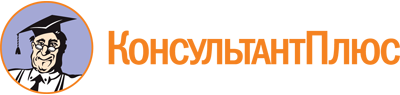 Постановление Правительства Красноярского края от 13.07.2023 N 579-п
"Об утверждении Порядка определения объема и предоставления субсидии автономной некоммерческой организации "Краевой центр поддержки и развития общественных инициатив" для осуществления уставной деятельности в целях организации и проведения мероприятий по развитию добровольчества (волонтерства) в 2023 году"Документ предоставлен КонсультантПлюс

www.consultant.ru

Дата сохранения: 05.12.2023
 